APROVEITAMENTO DE ESTUDOS – DISCIPLINAS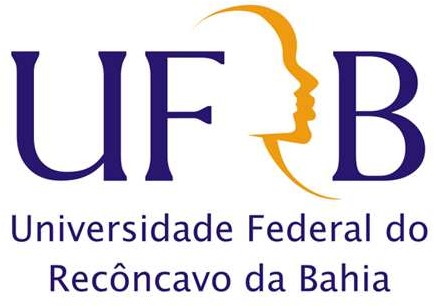 DISCENTE: 	MATRÍCULA:  	DISCIPLINA(S) CURSADA(S) NA INSTITUIÇÃO DE ORIGEMDISCIPLINA(S) CURSADA(S) NA INSTITUIÇÃO DE ORIGEMDISCIPLINA(S) CURSADA(S) NA INSTITUIÇÃO DE ORIGEMDISCIPLINA(S) EQUIVALENTE(S) NA UFRB A SER(EM) DISPENSADA(S)DISCIPLINA(S) EQUIVALENTE(S) NA UFRB A SER(EM) DISPENSADA(S)DISCIPLINA(S) EQUIVALENTE(S) NA UFRB A SER(EM) DISPENSADA(S)CÓDIGOCARGA HORÁRIACÓDIGOCARGA HORÁRIA